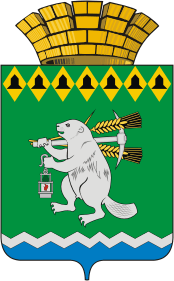 Администрация Артемовского городского округа ПОСТАНОВЛЕНИЕот   .06.2022   			          №      - ПАОб ограничении торговли алкогольной продукцией при проведении мероприятий, посвященных празднованию Дня России на территории Артемовского городского округа в 2022 годуВ соответствии с Законом Свердловской области от 29 октября 2013 года         № 103-ОЗ «О регулировании отдельных отношений в сфере розничной продажи алкогольной продукции и ограничения ее потребления на территории Свердловской области», Постановлением Правительства Свердловской области от 30.05.2003 № 333–ПП «О мерах по обеспечению общественного порядка и безопасности при проведении на территории Свердловской области мероприятий с массовым пребыванием людей», руководствуясь статьями 30, 31 Устава Артемовского городского округа, ПОСТАНОВЛЯЮ:1. Не осуществлять розничную продажу спиртных, слабоалкогольных напитков и пива во время проведения 12 июня 2022 года мероприятий, посвященных празднованию Дня России на территории Артемовского городского округа в 2022 году, на площади Советов в городе Артемовском с 14.00 до 20.00 часов, в следующих объектах торговли и общественного питания:- магазине «Престиж» (г. Артемовский, ул. Почтовая, 1а);- магазине «Омега» (г. Артемовский, ул. Комсомольская, 13);- магазине «Бочонок» (г. Артемовский, ул. Почтовая 2Б);- магазине «Гранд» (г. Артемовский, ул. Садовая, 16);- магазине «Смак» (г. Артемовский, ул. Садовая, 3);- магазине «Пятерочка» (г. Артемовский, ул. Молодежи, 18);- магазине «Монетка» (г. Артемовский, ул. Ленина, 3А);- магазине «Скупой рыцарь» (г. Артемовский, ул. Ленина, 16);- магазине «Пятерочка» (г. Артемовский, пл. Советов, 1).- магазине «Пятерочка» (г. Артемовский, ул. Ленина, 2Б);- магазине «Бочонок» (г. Артемовский, ул. Ленина, 2Б);- магазине «PINT OF BEER» (г. Артемовский, ул. Физкультурников, 2 Г);- магазине «Красное и белое» (г. Артемовский, ул. Ленина, 2);- магазине «Продукты» (г. Артемовский, ул. Ленина, 2).2. Руководителям предприятий торговли и общественного питания, принимающих участие в обслуживании праздничных мероприятий 12 июня 2022 года на площади Советов в городе Артемовском, не осуществлять розничную продажу спиртных, слабоалкогольных напитков и пива с 15.00 до 20.00 часов.3. Не осуществлять торговлю алкогольной продукцией и пивом в розлив в кафе «Домашний пекарь» (г. Артемовский, ул. Ленина 3А) 12 июня 2022 года с 15.00 до 20.00 часов.4. Постановление опубликовать в газете «Артемовский рабочий», разместить на Официальном портале правовой информации Артемовского городского округа (www.артемовский-право.рф) и официальном сайте Артемовского городского округа в информационно-телекоммуникационной сети «Интернет».5. Контроль за исполнением постановления возложить на первого заместителя   главы   Администрации   Артемовского   городского  округа  Черемных Н.А.Глава Артемовского городского округа			          	           К.М. Трофимов